SEGNALAZIONE CERTIFICATA DI INIZIO ATTIVITA’ EDILIZIA – S.C.I.A.art.19 della legge 7.08.1990, n.241 – Sono realizzabili mediante S.C.I.A. gli interventi previsti dall’art 22 del d.P.R. 6 giugno 2001 n. 380TITOLARE:      TECNICO:      IMPRESA:      Destinazione d’uso:  esistente          			      di progetto      ORDINARIA (art. 22, c. 1, d.P.R. n. 380/2001)IN VARIANTE A DIA/SCIA n       del IN VARIANTE A PERMESSO DI COSTRUIRE (art. 22, c. 2, d.P.R. n. 380/2001)n       del  SPONTANEA IN CORSO D’OPERA (art. 37, c. 5, d.P.R. n. 380/2001)IN SANATORIA (art. 37, c. 4, d.P.R. n. 380/2001)DATI IDENTIFICATIVI DELL’IMMOBILESito in  n°       Piano       Interno      Zona omogenea secondo il vigente strumento urbanistico:     Descrizione sommaria dell’intervento:inserire breve descrizione intervento o progettoDATI DEL DICHIARANTEper conto:proprio;de      soggett      elencat      nell’allegata tabella A;della        P.I./C.F.      con sede in       Via       n.      ,avente titolo alla presentazione della SEGNALAZIONE CERTIFICATA DI INIZIO ATTIVITA’ EDILIZIA in quanto:proprietario esclusivo;                          delegato dalla Ditta       in qualità di Rappresentante Legale;delegato dal Condominio       in qualità di Amministratore/delegato (allegare la delibera di assemblea condominiale nel quale viene rilasciato il nulla osta dei condomini sui lavori (solo per i lavori che interessano parti condominiali);comproprietario con i      soggett      elencat      nell’allegata tabella A;       a tale scopo autorizzato da      proprietari      nell’allegata tabella A.Consapevole che:le dichiarazioni mendaci e le falsità in atti comportano le sanzioni previste dall’art. 76 del d.P.R. 445/2000 e la decadenza dai benefici conseguiti con il provvedimento emanato sulla base della dichiarazione non veritiera;la L. n. 241/1990, art. 19 comma 6, prevede - per chiunque dichiari e/o attesti falsamente l’esistenza dei requisiti e dei presupposti posti come condizioni necessarie per la presentazione della S.C.I.A. - la reclusione da  3 anni, salvo che il fatto non costituisca più grave reato:SEGNALAl’inizio dell’attività edilizia, qualificata quale:DICHIARA:che i dati personali sopra riportati sono veritieri;di essere legittimato, secondo le vigenti norme, alla presentazione della segnalazione certificata di inizio attività edilizia;che lo stato attuale dell’immobile oggetto della presente istanza (ovvero, se trattasi di SCIA in sanatoria ex art. 37 c.4, d.P.R. n.380/2001 lo stato dei luoghi precedente l’intervento da sanare con la presente segnalazione), così come rappresentato sugli elaborati progettuali allegati a firma del tecnico incaricato risulta conforme a:Licenza/Concessione Edilizia/ Permesso di Costruire 		n°       del Autorizzazione Edilizia						n°       del Accertamento di conformità ex art. 36 d.P.R. n.380/01 		n°       del D.I.A. / S.C.I.A							n°       del C.I.L./C.E.L								n°       del Domanda di Condono Edilizio – Legge n.47/85 –    Pratica		n°       del Domanda di Condono Edilizio  – Legge n.724/94 – Pratica		n°       del Domanda di Condono Edilizio  – Legge n.326/03 – Pratica		n°       del C.E.  o  P.d.C. in sanatoria  Legge n. 47/85				n°       del C.E.  o  P.d.C. in sanatoria  Legge n.724/94				n°       del P.d.C. in sanatoria  Legge n.326/03					n°       del Primo accatastamento estremi della denuncia catastale		n°       del Preesistente al 1942 (Allegare planimetria catastale originale) Preesistente al 1967 (Allegare planimetria catastale originale)dichiara inoltre che sull’immobile sussistono interventi in parziale difformità sanzionati ai sensi dell’art.34, c.2, d.P.R. n.380/2001che  non sono in corso altri progetti edilizi sull’immobile o nell’area oggetto dell’intervento;che sono attualmente in corso i lavori autorizzati con:Permesso di Costruire 		n°       del Provvedimento Unico  		n°       del D.I.A./S.C.I.A.  			n°       del C.I.L./C.E.L.  			n°       del  di essere informato che, ai sensi dell’art. 23 d.P.R. n.380/2001:-	i lavori in oggetto possono avere inizio dalla data di presentazione della SCIA; -	la durata degli stessi non potrà superare il termine di tre anni dalla data della sua presentazione;-  è tenuto a comunicare al SUE la data della fine lavori; -	che ultimato l’intervento, il progettista o un tecnico abilitato rilascia un certificato di collaudo finale, allegato alla comunicazione di inizio lavori, che va presentato allo sportello unico, con il quale si attesta la conformità dell’opera al progetto presentato. Contestualmente presenta ricevuta dell'avvenuta presentazione della variazione catastale conseguente alle opere realizzate ovvero dichiarazione che le stesse non hanno comportato modificazioni del classamento. In assenza di tale documentazione si applica la sanzione di cui all'art. 37, c 5, d. P.R. n.380/2001;di aver provveduto agli adempimenti previsti dal d.lgs. 81/2008 (vedi allegata tabella B);di aver provveduto alla verifica della documentazione prevista in merito agli adempimenti dell’impresa affidataria e delle imprese esecutrici e dei lavoratori autonomi nelle ipotesi di cui al comma 9, lettera a) e b), dell’art. 90 del d. lgs. n. 81 del 09/04/2008;h)   di allegare, ai sensi del d.lgs. n. 81/2008, la dichiarazione dell’organico medio annuo distinto per qualifica, la dichiarazione relativa all’applicazione del contratto collettivo ai lavoratori dipendenti dell’impresa e i dati identificativi della ditta esecutrice dei lavori necessari ai fini dell’acquisizione del D.U.R.C.; di essere a conoscenza che per le opere ricomprese nell’ambito di applicazione del d.P.R. n.81/2008, ai sensi dell’art. 90, c. 9 lett. c), deve essere trasmessa, al Comune, copia della notifica preliminare precedentemente o contestualmente trasmessa alla ASL e all’Ufficio Provinciale del Lavoro competenti per territorio, ove questa è prevista, e di essere consapevole che l’inosservanza del suddetto obbligo impedisce l’inizio dei lavori;che, nei casi disciplinati dall’art. 24 del d.P.R. n. 380/01, entro quindici giorni dalla data dell’ultimazione dei lavori di finitura dell’intervento, è tenuto a presentare all’ufficio comunale competente domanda di rilascio del certificato di agibilità con le modalità di cui all’art. 25 d.P.R. n.380/01 oppure dovrà essere inoltrata la dichiarazione del direttore dei lavori al SUAP – Sportello unico per le attività produttive -  con la quale si attesta la conformità dell'opera al progetto presentato e la sua agibilità (art. 10 d.P.R. n.160/2010) ove trattasi di impianto produttivo;che il progettista è  :       C.F.       e-mail      con studio in       CAP       via       civ.       tel/cell      il Direttore dei Lavori è        C.F.       e-mail       con studio in       CAP       via       civ.       tel/cell      il Coordinatore per la sicurezza è è        C.F.       e-mail       con studio in       CAP       via       civ.       tel/cell      i lavori saranno eseguiti dalla Ditta       C.F.       e-mail       con sede in       CAP       via       civ.       tel/cell      gli eventuali soggetti cointeressati, titolari di diritti reali di godimento su beni confinanti e risultanti da registrazioni catastali ed estremi catastali dei fondi confinanti a quelli oggetto dell’intervento, sono: provvederà al pagamento della TOSAP al momento del rilascio dell’atto autorizzativo (per l’installazione di strutture su suolo pubblico)E SOLLEVAil Comune di       da ogni responsabilità nei confronti dei terzi.Firma del richiedente__________________________________________Allegare copia documento di identità come da art. 38 del d.P.R. n.445/20Il sottoscritto dichiara di aver preso visione dell’informativa ai sensi del  d. lgs n. 196/2003 e di dare il consenso al trattamento dei dati personali.Data, 		                			 Firma   ___________________________________________ASSEVERAZIONE(ai sensi dell’art. 22 del d.P.R. 380/01, art.19 della legge 7.08.1990, n.241 in qualità di tecnico incaricato della  progettazione che assume qualità di persona esercente un servizio di pubblica necessità ai sensi dell'art. 29 c 3 del d.P.R. n. 380/2001, sotto la propria responsabilità e ai sensi degli artt. 359 e 481 del codice penale:ACCERTATOche l’intervento di cui alla S.C.I.A. a firma del sig.      , riguardante l’immobile sito in via/ località       fg.       part.       sub.       risulta assoggettabile alla disciplina della S.C.I.A. ai sensi dell’art. 22 del d.P.R. n.380/01 e dell’art.19 della legge n.241/90 e precisamente nella seguente tipologia:INTERVENTI REALIZZABILI CON S.C.I.A.  art. 22 c.1 d.P.R. n. 380/2001interventi di manutenzione straordinaria che riguardino parti strutturali dell’edificio; interventi di restauro e di risanamento conservativo, (art. 3 c. 1 lett. c), d.P.R. n. 380/2001) gli interventi edilizi rivolti a conservare l'organismo edilizio e ad assicurarne la funzionalità mediante un insieme sistematico di opere che, nel rispetto degli elementi tipologici, formali e strutturali dell'organismo stesso, ne consentano destinazioni d'uso con essi compatibili. Tali interventi comprendono il consolidamento, il ripristino e il rinnovo degli elementi costitutivi dell'edificio, l'inserimento degli elementi accessori e degli impianti richiesti dalle esigenze dell'uso, l'eliminazione degli elementi estranei all'organismo edilizio;interventi di ristrutturazione edilizia, (art. 3 c. 1 lett. d), d.P.R. n. 380/2001) gli interventi rivolti a trasformare gli organismi edilizi mediante un insieme sistematico di opere che possono portare ad un organismo edilizio in tutto o in parte diverso dal precedente. Tali interventi comprendono il ripristino o la sostituzione di alcuni elementi costitutivi dell'edificio, l'eliminazione, la modifica e l'inserimento di nuovi elementi ed impianti. Nell’ambito degli interventi di ristrutturazione edilizia sono ricompresi anche quelli consistenti nella demolizione e ricostruzione con la stessa volumetria e sagoma di quello preesistente, fatte salve le sole innovazioni necessarie per l'adeguamento alla normativa antisismica. Sono subordinati a permesso di costruire gli interventi di ristrutturazione edilizia che comportino aumento di unità immobiliari, ecc… (art. 10, c.1, lett.c) d.P.R. n. 380/2001);cambio di destinazione d’uso senza opere, o trasformazioni d’uso “funzionali”, con esclusione degli immobili compresi nelle zone omogenee A e tranne i casi in cui è necessario il permesso di costruire per apportare modifiche comportanti variazioni degli standards urbanistici (ex D.M. n. 1444/68);interventi per la realizzazione di parcheggi pertinenziali (ai sensi dell’art. 9 c. 1 legge n.122/1989); completamento rifiniture di fabbricati realizzati al rustico e definiti volumetricamente legittimati o legittimamente realizzati (infissi, intonaci,  ecc.);altro (specificare)      INTERVENTI REALIZZABILI CON S.C.I.A.  art. 22 c. 2 d.P.R. n. 380/2001 IN VARIANTE AL PERMESSO DI COSTRUIRE / D.I.A./S.C.I.A.Varianti a permessi di costruire che non incidono sui parametri urbanistici e sulle volumetrie, che non modificano la destinazione d’uso e la categoria edilizia, non alterano la sagoma dell’edificio e non violano le eventuali prescrizioni contenute nel permesso di costruire. Ai fini dell’attività di vigilanza urbanistica ed edilizia, nonché ai fini del rilascio del certificato di agibilità, tali denunce/segnalazioni di inizio attività costituiscono parte integrante del procedimento relativo al permesso di costruzione dell’intervento principale e possono essere presentate prima della dichiarazione di ultimazione lavori. Le opere di cui alla presente si intendono in variante a: Permesso di Costruire 	n°       del Scadenza D.I.A./S.C.I.A.		n°       del Scadenza Si precisa che i lavori hanno avuto inizio in data DICHIARA che:1. Con riferimento alla destinazione urbanistica:Che l’immobile oggetto di intervento ricade nella zona omogenea        secondo il vigente strumento urbanistico generale ed  è assoggettato al PUG/PRG/PDF, Regolamento Edilizio, N.T.A. nonché ai  seguenti strumenti urbanistici (specificare):2. Con riferimento alla destinazione d’uso dell’immobile:l’intervento in oggetto NON modifica la destinazione d’uso esistente dell’immobile che è la seguente:      ;l’intervento in oggetto modifica la destinazione d’uso esistente dell’immobile da       a       quale attività compatibile con la residenza in materia di impatto acustico, inquinamento atmosferico, inquinamento acque, consentita con SCIA trattandosi di unità immobiliari ricadenti in zone residenziali, (escluse le zone “A” e i fabbricati sottoposti a vincolo di cui al d.lgs n.42/2004), che non determina un organismo edilizio in tutto o in parte diverso dal precedente e non modifica la sagoma, i prospetti o le superfici. (PER LE ATTIVITA’ PRODUTTIVE necessita di norma il parere dell’ASL/SPESAL). 3. Con riferimento alle norme igienico sanitarie:l’intervento in oggetto è conforme alle norme igienico sanitarie trattandosi di fattispecie rientrante nell’art. 20 del d.P.R. n.380/2001 (interventi di edilizia residenziale ovvero interventi la cui verifica in ordine a tale conformità non comporti valutazioni tecnico-discrezionali – (PER LE ATTIVITA’ PRODUTTIVE necessita di norma il parere dell’ASL);l’intervento in oggetto necessita di parere dell’ASL per cui si allegano gli elaborati grafici e la relazione ai fini del rilascio del parere;per cui si allega copia del parere rilasciato dall’ASL in data  con relativi allegati;l’intervento è conforme a quanto disposto dal d. lgs. n. 81/2008.4. Con riferimento al vincolo di tutela storico, artistico, archeologico, monumentale e paesaggistico ai sensi del d. lgs. n. 42/2004:l’immobile NON è assoggettato a tali vincoli e tutele;l’immobile è assoggettato a tali vincoli e tutele e pertanto deve essere acquisita l’autorizzazione/parere/nulla osta  dell’autorità preposta al vincolo, fermo restando che in caso di dissenso manifestato dall’amministrazione preposta alla tutela dei beni culturali, si procederà ai sensi del decreto legislativo 22 gennaio 2004, n. 425. Con riferimento al PUTT/P (Piano Urbanistico Territoriale Tematico/Paesaggio): l’immobile NON è assoggettato a tale vincolo; l’immobile è assoggettato a vincolo ma l’intervento non richiede il rilascio dell’Autorizzazione Paesaggistica (si allega asseverazione ai sensi dell’art. 5.02 c. 2 delle “Norme Tecniche di Attuazione” del PUTT/P); l’immobile è assoggettato al tale vincolo per cui per cui si allegano gli elaborati grafici e la relazione ai fini del rilascio del parere;si allega AUTORIZZAZIONE PAESAGGISTICA n°       del 6. Con riferimento al Piano di Recupero del Centro Storico:l’immobile non è assoggettato al piano; l’immobile è assoggettato al piano (come meglio specificato nella relazione tecnica illustrativa).7. Con riferimento al Piano Comunale dei Tratturi:l’immobile non è assoggettato al piano;l’immobile è assoggettato al piano (come meglio specificato nella relazione tecnica illustrativa).8. Con riferimento al PAI (Piano Assetto Idrogeologico):l’immobile non ricade in area vincolata (si allega stralcio carta idrogeomorfologica e IGM estratta dal sito dell’AdB Puglia); l’immobile ricade in area a pericolosità da FRANA per cui si allega parere dell’AdB Puglia;l’immobile ricade in area a pericolosità IDRAULICA per cui si allega parere dell’AdB Puglia;l’immobile, pur non ricadendo in area vincolata, è interessata da reticolo AdB non riportato nella carta IGM ma presente nella carta idrogeomorfologica, pertanto alla presente è allegato studio di compatibilità. 9. Con riferimento al vincolo per scopi idrogeologici di cui al R.D. n. 3267/1923:l’immobile non ricade in area vincolata;l’immobile ricade in area vincolata per cui si allegano gli elaborati grafici e la relazione ai fini del rilascio del parere;si allega autorizzazione regionale.10. Con riferimento a vincoli e tutele imposte dai vigenti strumenti urbanistici da altre norme statali o regionali (fasce o aree di rispetto - vincoli e tutele imposti da strumenti urbanistici; vincoli e tutele previste dal codice della strada o da altre norme di legge); l’immobile NON è assoggettato a tali vincoli e tutelel’immobile è sottoposto al seguente vincolo o tutela      11. Con riferimento alle norme per il superamento delle barriere architettoniche di cui agli articoli da  82 del d.P.R. n° 380/2001 e alla Legge 5 febbraio 1992, n. 104 (per edifici pubblici o privati aperti al pubblico) le opere previste NON rientrano nel campo di applicazione della suddetta normativale opere previste sono conformi al requisito di adattabilità, visitabilità, accessibilità, giusto quanto previsto dalle vigenti norme.12. Con riferimento al rispetto delle norme in materia di sicurezza e prevenzione incendile opere previste NON rientrano nel campo di applicazione della suddetta normativa;che gli impianti e le attività previsti sono soggetti a certificato di prevenzione incendi in quanto rientrano tra le attività elencate nell’Allegato A al d.P.R. 01/08/2011 n.151;che gli impianti e le attività previsti sono soggetti a certificato di prevenzione incendi da parte del Comando Provinciale dei Vigili del Fuoco, in quanto rientrano tra le attività elencate dal d.P.R. 01/08/2011 n.151 e che è stato rilasciato in data , prot. n°      , pratica n.       il parere di conformità di cui all’art. 2 c. 2 del d.P.R. n. 37/1998 che si allega in fotocopia.13. Con riferimento alle norme per la sicurezza degli impianti  ai sensi del D.M. n° 37/2008le opere previste NON rientrano nel campo di applicazione della suddetta normativa; le opere previste pur rientrando in detta normativa NON richiedono il progetto dell’impianto;le opere previste richiedono il progetto dell’impianto e lo stesso risulta allegato alla S.C.I.A.14. Con riferimento alle norme per il contenimento del consumo di energia negli edifici, di cui all’art. 125 e seguenti del d.P.R. n.380/2001 e d.lgs n.192/2005 e che la documentazione prevista deve essere depositata prima dell’inizio dei lavoril’intervento previsto NON è assoggettato alle stesse (es. piscine; gazebo; tettoie, muri di recinzione, ecc.) ;l’intervento previsto e’ assoggettato nei casi di interventi che riguardano l’involucro edilizio (pareti esterne, coperture, infissi) va allegato alla SCIA la relazione tecnica di cui all’art. . n.10/91 riferita esclusivamente agli specifici parametri, livelli prestazionali e prescrizioni di cui al paragrafo 6 dell’allegato E del d.lgs. n.311/2006.15. Con riferimento alle strutture ( L. 1086/71 e L. 64/74)   le opere previste NON richiedono il deposito dei calcoli strutturali, trattandosi di opere che non influiscono sulle strutture e sulla staticità e sicurezza;le opere previste richiedono il deposito dei calcoli strutturali al SUE prima dell’inizio dei lavori (art. 93 e 94 d. P.R. n. 380/01), il successivo deposito della “relazione sismica a struttura ultimata” (art.6 L. 1086/1971), infine, del collaudo statico;le opere previste NON richiedono il deposito dei calcoli strutturali al SUE, trattandosi di opera minore priva di rilevanza per la pubblica incolumità di cui alla Deliberazione della Giunta Regionale 3 giugno 2010, n. 1309, elenco:“A1” PUNTO      “A2” PUNTO      All’uopo si allega:1) relazione tecnica esplicativa: contenente le informazioni relative alla tipologia della costruzione o del manufatto, le dimensioni dell’intervento proposto, la destinazione d’uso ed il contesto in cui viene realizzato, indicando espressamente a quali punti degli elenchi A.1 e A.2 si fa riferimento. In tutti i casi occorre valutare e dimostrare analiticamente che vengono rispettati i limiti di carico prescritti ed ogni altro requisito o condizione indicati nei medesimi elenchi. Nel caso si utilizzino strutture prefabbricate e/o modulari, occorre allegare i certificati di origine rilasciati dal produttore;2) elaborato grafico: comprensivo di piante e sezioni, quotato ed in scala commisurata all’entità dell’intervento, contenente le informazioni necessarie a dimostrare che i parametri dimensionali rientrano tra i limiti indicati negli elenchi sopra citati.16. Con riferimento alla agibilità – artt. 24 e 25 d.P.R. n.380/2001;l’immobile è privo di agibilità per cui sarà inoltrata regolare richiesta al SUE per il conseguimento della stessa anche a seguito delle opere che si andranno a realizzare con la presente S.C.I.A.;l’immobile destinato ad attività produttive è privo di agibilità per cui sarà inoltrata al SUAP la dichiarazione del direttore dei lavori con la quale si attesta la conformità dell'opera al progetto presentato e la sua agibilità (art. 10, c.1 e 2 d.P.R. n.160/2010);l’agibilità rilasciata in data  n.       è da ritenersi valida in quanto le opere realizzate dalla data di rilascio della stessa ad oggi e le opere che si andranno a realizzare con la presente S.C.I.A. non richiedono il rilascio di nuova agibilità non essendo intervenute modifiche nelle condizioni di sicurezza, igiene, salubrità, risparmio energetico degli edifici e degli impianti negli stessi installati, valutate secondo quanto dispone la normativa vigente (art. 24 d.P.R. n.380/2001);l’agibilità rilasciata in data  n.       NON è da ritenersi più valida in quanto le opere realizzate dalla data di rilascio della stessa ad oggi e le opere che si andranno a realizzare con la presente S.C.I.A. richiedono il rilascio di nuova agibilità essendo intervenute o dovendo verificarsi delle modifiche nelle condizioni di sicurezza, igiene, salubrità, risparmio energetico degli edifici e degli impianti negli stessi installati, valutate secondo quanto dispone la normativa vigente (art. 24 d.P.R. n. 380/2001).17. Con riferimento alle variazioni catastali  (L. 331/2004 art. 1 c. 332)per l’opera da realizzare non necessita alcuna variazione catastale;per l’opera da realizzare necessita la variazione catastale che sarà eseguita ad ultimazione lavori e trasmessa, unitamente alla nuova planimetria alla Amministrazione Comunale.18. Con riferimento allo smaltimento dell’amianto di cui all’art. 256 del d.lgs. n.81/08:le opere previste non comportano smaltimento di strutture o parti di esse in amianto (es. eternit);le opere previste comportano smaltimento di strutture o parti di esse in amianto (es. eternit) e pertanto il  datore di lavoro, prima dell'inizio di lavori di demolizione o di rimozione dell'amianto o di materiali contenenti amianto da edifici, strutture, apparecchi e impianti, nonché dai mezzi di trasporto, predispone un piano di lavoro (art. 256 d lgs 81/2008).19. Con riferimento allo smaltimento delle Acque di Prima Pioggia di cui al d. lgs. n. 152/2006 e al Piano di Tutela delle Acque della Regione Puglia approvato dal Consiglio della Regione Puglia, con Deliberazione n. 230 del 20/10/2009;le opere previste non sono sottoposte alla normativa citata;le opere previste sono sottoposte alla normativa citata per cui si allega COMUNICAZIONE trasmessa alla Provincia (superfici dei piazzali e coperture dei fabbricati da smaltire < 2000 mq);le opere previste sono sottoposte alla normativa citata per cui si allega AUTORIZZAZIONE e correlato progetto esecutivo.20. Con riferimento allo smaltimento dei rifiuti di cui al d. lgs. n. 152/2006 e R.R. n.06/2006le opere previste produrranno rifiuti assimilati agli urbani; le opere previste si presume produrranno circa mc.       di rifiuti di cui si allega contratto per lo smaltimento;trattandosi di S.C.I.A.  in VARIANTE si fa riferimento al modello per lo smaltimento di cui al progetto originario.21. Ai fini del calcolo del contributo di costruzione di cui all’art. 16 e 17 d.P.R. n.380/2001; titoli III e IV l.r. n. 6/1979; eventuali riduzioni art. .r. 21/2008 e art. .r. 13/2008:l’intervento da realizzare è a titolo gratuito, ai sensi della seguente normativa (specificare)      ; l’intervento da realizzare è a titolo oneroso per cui si allega la necessaria documentazione completa di schema grafico-analitico da cui si desumono le modalità del calcolo effettuato ( computo superfici, stime, conteggi ecc.). Tutto ciò premesso il sottoscritto A S S E V E R ALa conformità delle opere da realizzare, come individuate negli allegati elaborati progettuali e relazione tecnica, agli strumenti urbanistici adottati e approvati, nonché il rispetto delle norme di sicurezza e di quelle igienico–sanitarie, del codice della strada e delle norme tecniche vigenti in materia di edilizia ed urbanistica, in relazione alla tipologia di intervento proposto, anche se non espressamente indicate nell’elenco sopra riportato; La legittimità dell’immobile oggetto d’intervento sulla base degli elementi forniti dal proprietario e dalle ricerche condotte, giusta circolare ministeriale 7/8/2003, n. 4174 “circolare Ministro Lunardi”. SI IMPEGNA- ad emettere certificato di collaudo finale che attesti la conformità dell’opera al progetto presentato;- al pieno rispetto delle vigenti norme in materia di urbanistica ed edilizia, igiene e sicurezza ed in particolar modo, qualora ne ricorressero le circostanze: delle NTA del vigente strumento urbanistico; del vigente Piano di recupero del Centro Storico; del PUTT/P; del PAI;  delle norme del d.P.R. n° 380/2001 con particolare riferimento all’art. 52 e seguenti (tipo di strutture e norme tecniche – legge n° 1086/1971 e legge n° 64/1974); all’art. 77 (eliminazione barriere architettoniche); all’art. 122 e seguenti (contenimento consumo energetico); ai sensi del D.M. n° 37/2008 (sicurezza impianti) e di tutte le altre norme vigenti in materia. E’ parte integrante e sostanziale della presente asseverazione l’allegata Relazione Tecnica, i relativi grafici, la relativa documentazione fotografica, nonché gli ulteriori atti tecnici allegati.                                                                                                         	IL PROGETTISTA  e  DD.LL.                          (timbro e firma)Data         	_____________________________AVVERTENZE(costituiscono parte integrante della SCIA)Apporre una “X” sulle voci che interessano. Per ogni capoverso va sempre fornita una dichiarazione con l’apposizione di una “X”.NON E’ Consentita  ove si prevede il cambio di destinazione d’uso con opere. Tali opere vanno eseguite con richiesta di  Permesso per cambio di destinazione d’uso con opere. e la relativa documentazione dovrà essere presentata in duplice copia ed in apposita cartellina sulla quale incollare la fotocopia della prima pagina della SCIA. La relazione tecnica dovrà descrivere l’ubicazione, lo stato dei luoghi e dettagliatamente le opere che si intendono realizzare (indicando i colori, i materiali ecc., nel caso di interventi nel centro storico) e se del caso i riferimenti legislativi del R.E.  e delle NTA, atti a giustificare l’intervento proposto. La stessa dovrà essere prodotta, nel dettaglio, secondo l’importanza dell’intervento. Il maggior dettaglio e i riferimenti normativi sono obbligatori per gli interventi nel Centro Storico, sugli edifici vincolati e sui beni sottoposti a tutela. La documentazione fotografica A COLORI dovrà riferirsi alle facciate dell’intero fabbricato estesa ai fabbricati limitrofi qualora trattasi di lavori che modificano le facciate (aperture di finestre; realizzazione di aggetti; realizzazione di tettoie ecc.) e ai luoghi specifici ove saranno eseguiti i lavori (fabbricato, lastrico solare; sottotetti; ecc.). Le stesse vanno datate e sottoscritte dal titolare della SCIA e dal Tecnico.I GRAFICI da prodursi in DUPLICE COPIA (ante operam e post operam) dovranno essere prodotti secondo l’importanza dell’intervento. Gli stessi dovranno essere quotati e prodotti nel modo seguente: situazione esistente; situazione di progetto; sovrapposizione delle due situazioni con indicazione delle demolizioni e delle nuove costruzioni. A titolo esemplificativo:Qualora si preveda la parziale o totale demolizione (rifacimento solai; rifacimento murature ecc.) necessita presentare le piante, i prospetti e le sezioni, ante e post operam.Qualora trattasi di modifiche di tramezzature  interne necessitano le sole pianteQualora trattasi di modifiche di prospetti necessitano le piante e i prospettiI PARERI / NULLA-OSTA, ecc. o vanno acquisiti prima della presentazione della SCIA ed allegati alla stessa in sede di presentazione, o in alternativa,  rimane sospesa in attesa dell’acquisizione dei pareri previsti. LE FOTOCOPIE vanno sempre sottoscritte con la seguente dicitura: “il presente atto è conforme all’originale in mio possesso”  va presentata COMPLETA. Elemento essenziale per la procedibilità della SCIA è la completezza della documentazione e la correttezza della stessa. All'Amministrazione spetta, entro i successivi 30 giorni, di verificare che la richiesta sia legittima, completa dei requisiti documentali e compilata correttamente. Il caso contrario (mancanza di firme; mancata apposizione di “X”; mancati allegati previsti; mancanza di pareri obbligatori; ecc. ecc.) comporterà, entro detto termine, l’ordine motivato di non effettuare l’intervento proposto fino all’integrazione degli atti. L’Amministrazione si riserva il diritto di richiedere eventuale ulteriore documentazione atta a conformare alla normativa vigente l'attività segnalata.Ai sensi della normativa vigente, citata in premessa, la presente è sottoposta al termine massimo di validità fissato in anni tre, fermo restando che i lavori devono avere inizio entro un anno. Detti termini decorrono dal giorno dalla presentazione della SCIA completa al protocollo comunale. Il presente modello e i relativi allegati vanno compilati  in ogni loro parte e regolarmente datati e sottoscritti, pena la improcedibilità della SCIA presentata.Nel caso l’intervento riguardi modifiche interne di carattere edilizio sulla superficie coperta dei fabbricati adibiti ad esercizio d’impresa, ovvero le modifiche della destinazione d’uso dei locali adibiti ad esercizio d’impresa, ai sensi dell’art. 6, comma 2 e-bis), d.P.R. n. 380/2001 è possibile eseguire l’intervento, previa comunicazione, senza alcun titolo abilitativo.Legenda (facoltativa):S.C.I.A.: Segnalazione certificata di inizio attivitàD.I.A.: Denuncia di inizio attivitàP.d.C.: Permesso di costruireC.E.: Concessione edilizia……………………………………Allegato 1COMUNICAZIONE ASSUNZIONE ESECUZIONE LAVORI(comunicazione obbligatoria ai sensi dell’art. 23 comma 2 d.P.R. n. 380/01 )Il sottoscritto nome e cognomeC.F.         nato a       il residente/domiciliato in       via         n.     in qualità di legale rappresentante pro – tempore dell’impresa      con sede in       via         n.      P. IVA      ,   telefono      consapevole della responsabilità cui può andare incontro  in caso di falsità in atti e di dichiarazioni  mendaci, come previsto dalle Norme del Codice Penale e dall’art. 76 del D.P.R. 445/2000,COMUNICAdi accettare l’incarico di ESECUTORE dei lavori relativi alle opere di cui alla presente SCIA.Allega: Dichiarazione afferente la composizione media annua dell’organico, distinto per qualifica e documento d’identità;dichiarazione relativa al contratto collettivo stipulato dalle organizzazioni sindacali comparativamente più rappresentative, applicato ai lavoratori dipendenti;Documento Unico di Regolarità Contributiva (DURC). Data,  					         Firma      	          __________________________________     	        (spazio per eventuale timbro dell’ impresa)Allegato 2 COMUNICAZIONE DI ACCETTAZIONE INCARICO DIREZIONE DEI LAVORI (da compilarsi nel caso in cui il direttore dei lavori non si identifichi  con il progettista asseverante)Il sottoscritto nome e cognomeC.F.         telefono      con studio professionale in       via         n.      consapevole della responsabilità cui può andare incontro  in caso di falsità in atti e di dichiarazioni  mendaci, come previsto dalle Norme del Codice Penale e dall’art. 76 del d.P.R. n. 445/2000,DICHIARAdi essere regolarmente iscritto all’Albo/Ordine/Collegio degli/dei      della provincia di         al n.      COMUNICAdi accettare l’incarico di  DIRETTORE DEI LAVORI relativi alle opere di cui alla presente S.C.I.A.Data, 				    	 Firma      	                 __________________________________Elenco documentazione(BARRARE SOLTANTO LA  CASELLA  CORRISPONDENTE ALLA  DOCUMENTAZIONE EFFETTIVAMENTE ALLEGATA )Atti essenziali da allegare all’istanza a cura del richiedenteAtto di asservimento del  ;Dichiarazione dell’organico medio annuo distinto per qualifica, dichiarazione relativa all’applicazione del contratto collettivo ai lavoratori dipendenti dell’impresa e i dati identificativi della ditta esecutrice dei lavori necessari ai fini dell’acquisizione del D.U.R.C.;Attestazione di versamento dei diritti di segreteria (indicare eventuali rif. Deliberazione del Consiglio Comunale);Attestazione di versamento dei diritti istruttori (indicare eventuali rif. Deliberazione del Consiglio Comunale)Fotocopia del documento di identità del denunciante  qualora la firma non sia autenticata ai sensi del d.P.R. n. 445 del 28/12/2000 art. 47Titolo di proprietà dell’immobile e/o se affittuario, nulla osta del proprietario;Nulla Osta dell’assemblea condominiale (solo per le unità immobiliari che fanno parte di fabbricati condominiali e se le opere  da eseguire  interessano parti comuni).Atti essenziali da allegare all’istanza a cura del tecnico incaricato:con riferimento al punto 3)Documentazione necessaria ai fini dell’acquisizione del parere ASLcon riferimento al punto 4)Documentazione necessaria ai fini dell’acquisizione dell’autorizzazione/parere/nulla osta dell’autorità preposta al vincolocon riferimento al punto 5)asseverazione ai sensi dell’art. 5.02 c. 2 delle “Norme Tecniche di Attuazione” del PUTT/P;Documentazione necessaria ai fini dell’acquisizione dell’autorizzazione/parere/nulla osta dell’autorità preposta al vincolocon riferimento al punto 8)Stralcio carta idrogeomorfologica e IGM estratta dal sito dell’AdB Puglia; studio di compatibilità, in n. 3 copie, secondo i modelli standard della A.d.B., a firma di un tecnico abilitato;studio di compatibilità idrogeologica in n. 3 copie in caso di immobile interessato da reticolo A.d.B.;con riferimento al punto 9)Documentazione necessaria ai fini dell’acquisizione dell’autorizzazione regionalecon riferimento al punto 12)Documentazione necessaria ai fini dell’acquisizione del certificato di prevenzione incendicon riferimento al punto 13)progetto dell’impiantocon riferimento al punto 14)relazione tecnica di cui all’art. . n.10/91.con riferimento al punto 15)denuncia dei lavori di cui all’art.93 d.P.R. n. 380/2001;autorizzazione per l’inizio dei lavori di cui all’art.94 d.P.R. n. 380/2001;autorizzazione per l’inizio dei lavori di cui all’art.90 d.P.R. n. 380/2001;richiesta di cui agli articoli da  76 ovvero di cui agli articoli da  103 d.P.R. n.380/2001.Con riferimento al punto 16)agibilità rilasciata in data   n°      con riferimento al punto 19)documentazione necessaria ai fini della richiesta di COMUNICAZIONE da inviare alla Provincia (superfici dei piazzali e coperture dei fabbricati da smaltire < 2000 mq);documentazione necessaria ai fini della richiesta di AUTORIZZAZIONE alla Provincia.con riferimento al punto 20)contratto per lo smaltimento dei rifiuti.Con riferimento al punto 21)documentazione completa di schema grafico-analitico da cui si desumono le modalità del calcolo effettuato.Inoltre:n. 2 copie dei grafici di progetto comprendenti: stralcio PRG, estratto di mappa catastale con individuazione dell’immobile/area, stralcio della tavola PdR nel caso in cui l’immobile ricada nel centro storico, con l’individuazione del fabbricato interessato dalle opere, pianta dello stato di fatto e di progetto, prospetti e sezioni in scala 1:100 (qualora necessari);n. 2 copie della relazione tecnica con l’esatta descrizione delle opere da eseguirsi;Documentazione fotografica con particolare riferimento alla zona di intervento e pianta con coni visivi;n. 2 copie relazione tecnica di cui all’art. . n.10/91 cosi come prevista dall’allegato E del d. lgs. n.311/2006 e ove previsto, il Disciplinare tecnico approvato con DGR 1471/2009 per l’ottenimento dell’Attestato di Certificazione Energetica A.C.E  sia in forma cartacea che digitale;elaborati progettuali scritto-grafici a dimostrazione dell'utilizzo di fonti rinnovabili per la copertura di consumi di calore, elettricità e per il raffreddamento di cui al d. lgs n. 28 del 3/03/2011;elaborati progettuali scritto-grafici a dimostrazione dell'utilizzo delle acque piovane per gli usi compatibili, tramite la realizzazione di appositi sistemi di raccolta, filtraggio ed erogazione integrativi, di cui all'art. 5 comma 2 della L.R. n.13/2008.Stemma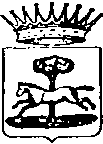 Al Comune di GUAGNANOSportello Unico per l’Edilizia - SUESCIAN°     Del Censito al NCEUCensito al NCEUCensito in NCTCensito in NCTN.foglioparticellasubCat.foglioparticellasuperficiesubSuperfici (reali e non catastali)Superfici (reali e non catastali)Superfici (reali e non catastali)Superfici (reali e non catastali)Superfici (reali e non catastali)Superfici (reali e non catastali)coperta mq.scoperta mq.altezza m.S.L.S.Sup.lorda di solaioS.U.Superficie utilevolume mc.Il sottoscritto (Cognome e Nome)Luogo e data di nascitaResidente aVia/Largo/PiazzaNr.Codice fiscaleRecapito telefonico      Fax            Fax            Fax            Fax      E_mailPecmanutenzione straordinaria riguardante parti strutturali dell’edificio  restauro e risanamento conservativo realizzazione di recinzioni, muri di cinta, cancellate opere di eliminazione delle barriere architettoniche in edifici esistenti consistenti in rampe o ascensori esterniristrutturazione edilizia (cambio di destinazione d’uso, frazionamento o fusioni unità immobiliari, demolizione con ricostruzione…)variante al Permesso di Costruire, al Provvedimento Unico, alla DIA o alla S.C.I.A. lavori in corso di esecuzione e S.C.I.A. spontaneamente presentata, ai sensi del comma 5 dell’art. 37 del TUE e pertanto con il pagamento effettuato della sanzione di € 516,00 (allegare attestazione di avvenuto pagamento sul conto corrente postale o bancario intestato al Comune)realizzazione di impianti serricoli opere pertinenziali altro (specificare)      Il/ La sottoscritto/a      ________________________________Il/ La sottoscritto/a      ________________________________Il/ La sottoscritto/a      ________________________________Il/ La sottoscritto/a      ________________________________codice fiscale  _|_|_|_|_|_|_|_|_|_|_|_|_|_|_|_|  _|_|_|_|_|_|_|_|_|_|_|_|_|_|_|_|  _|_|_|_|_|_|_|_|_|_|_|_|_|_|_|_|nato/a a     _____________________nato/a a     _____________________ Prov.  ___il    _|_|/_|_|/_|_|_|_|residente in: Comune __________________via  ___________________                   n. ____residente in: Comune __________________via  ___________________                   n. ____ Prov.____   C.A.P. _____Con studio in: Comune  ___________________via  ___________________                   n. ____Con studio in: Comune  ___________________via  ___________________                   n. ____Prov.____tel.   ____/_________cell.   ____/_________@mail         ____________________@mail         ____________________fax   ____/_________Iscritto all’Albo Professionale degli:  Architetti    Geometri   Ingegneri  n. _____ Prov.  ___________Iscritto all’Albo Professionale degli:  Architetti    Geometri   Ingegneri  n. _____ Prov.  ___________Iscritto all’Albo Professionale degli:  Architetti    Geometri   Ingegneri  n. _____ Prov.  ___________Iscritto all’Albo Professionale degli:  Architetti    Geometri   Ingegneri  n. _____ Prov.  ___________TABELLA “A”ATTO DI DELEGA DEGLI ALTRI SOGGETTI AVENTI TITOLO O COMUNQUE INTERESSATI ALLA SEGNALAZIONE CERTIFICATA INIZIO ATTIVITA’La presente pratica edilizia è sottoscritta in solido dai seguenti soggetti aventi titolo, che delegano l’istante alla presentazione della SCIA.La presente pratica edilizia è sottoscritta in solido dai seguenti soggetti aventi titolo, che delegano l’istante alla presentazione della SCIA.Sig. nome e cognome Nato a       (PR      ) il Cod. Fisc.      residente in       via       n       C.A.P.       
in qualità di  altro (specificare)       per atto del Notaio       rep.       racc.      del Firma: ______________________________allegare copia documento di identità come da art. 38 del d.P.R. n.445/2000Sig. nome e cognome Nato a       (PR      ) il Cod. Fisc.      residente in       via       n       C.A.P.       
in qualità di  altro (specificare)       per atto del Notaio       rep.       racc.      del Firma: ______________________________allegare copia documento di identità come da art. 38 del d.P.R. n.445/2000Sig. nome e cognome Nato a       (PR      ) il Cod. Fisc.      residente in       via       n       C.A.P.       
in qualità di  altro (specificare)       per atto del Notaio       rep.       racc.      del Firma: ______________________________allegare copia documento di identità come da art. 38 del d.P.R. n.445/2000Sig. nome e cognome Nato a       (PR      ) il Cod. Fisc.      residente in       via       n       C.A.P.       
in qualità di  altro (specificare)       per atto del Notaio       rep.       racc.      del Firma: ______________________________allegare copia documento di identità come da art. 38 del d.P.R. n.445/2000Sig. nome e cognome Nato a       (PR      ) il Cod. Fisc.      residente in       via       n       C.A.P.       
in qualità di  altro (specificare)       per atto del Notaio       rep.       racc.      del Firma: ______________________________allegare copia documento di identità come da art. 38 del d.P.R. n.445/2000DELEGASig. nome e cognome Nato a       (PR      ) il Cod. Fisc.      residente in       via          n       C.A.P.      Sig. nome e cognome Nato a       (PR      ) il Cod. Fisc.      residente in       via       n       C.A.P.       
in qualità di  altro (specificare)       per atto del Notaio       rep.       racc.      del Firma: ______________________________allegare copia documento di identità come da art. 38 del d.P.R. n.445/2000DELEGASig. nome e cognome Nato a       (PR      ) il Cod. Fisc.      residente in       via          n       C.A.P.      